Sagadahoc CountyLocal Emergency Planning Committee752 High Street  Bath  Maine  04530(207) 443-8210Chairperson, John StarbirdQuarterly Meeting Minutes Thursday March 5th, 5:30pm- 8:00pmWest Bath Fire Department192 State Rd, West Bath
A quarterly meeting of the Sagadahoc County LEPC was held on March 5th at 5:30pm. The following were in attendance: LEPC members John Starbird (Chair), Sarah Bennett, Grainne Shaw, Chris Cummings, David Cherry, Stephen Kercel, Bryan Leavitt, Joel Merry, Dan Lindsley and guest Ben Leeman. The minutes from the December LEPC meeting were reviewed and accepted by LEPC membership with several modifications.Secretary’s Report: The S.E.R.C. presentation was well received and member liked the postcards that we have sent out in the past couple years as well as the rough draft of the public information brochure. They also like the idea of the joint Sagadahoc and Lincoln L.E.P.C. meeting and training. Thirty-Five facilities have turned in their Tier II report, meaning that around twenty facilities still need to turn them in. Grainne reached out to the Graphic Design program at the Bath Regional Career and Technical Center in regards to the logo, and the program head is going to work our project into the curriculum soon.Treasurers Report: The Quarter 2 starting balance was $4,719.48 in operations and $4,194.94 in training.  Between 10/1 and 12/5, $139.78 was spent leaving a remaining balance of $4,579.70 in operations and $3,000 was spent out of training, leaving a remaining training balance of $1,194.94. EMA Report:  SCEMA is working on updating several  county plans due to the ongoing COVID-19 outbreak. Sarah also recently went ahead with an add-on purchase for the CodeRED™ Language Translation Service. The package comes with three languages that subscribers can choose from  on top of English. We are reaching out to the local towns to decide what three we want to go with. There is another add on feature that was talked about called HAAS which stands for Hazmat Analytical and Alerting Service which uses a facilities Tier II chemicals and quantities to model chemical behavior in various situations and then determines a reporting range to alert those affected.  Plan Review:The LEPC reviewed the plan for Home Depot Store #2410 at 154 Topsham Fair Mall Rd. in Topsham. The comments from each review sheet were working into the rite up which will be sent to facility representatives.Updates and New Business:SCEMA would like to look into the possibility of hosting a tabletop going over the scenario of a hazmat incident effecting the new RSU 1 school on Wing Farm Parkway. We would like to get involvement of quite a few surrounding agencies and lean on the communication and inter-agency cooperation of the situation.Bath Fire has submitted a training request.Brain Hobart submitted a membership application which was agreed upon by the L.E.P.C. and will be sent to the S.E.R.C. for approval.It was agreed that the Joint training was a good idea and we will reach out to Lincoln to see what their thoughts are and how to proceed.The next meeting of the LEPC will be on June 4th at 6:00pm at the West Bath Fire Department at 192 State Rd., West Bath, ME 04530. (Dinner starting at 5:30)The meeting adjourned at 8:00 pm.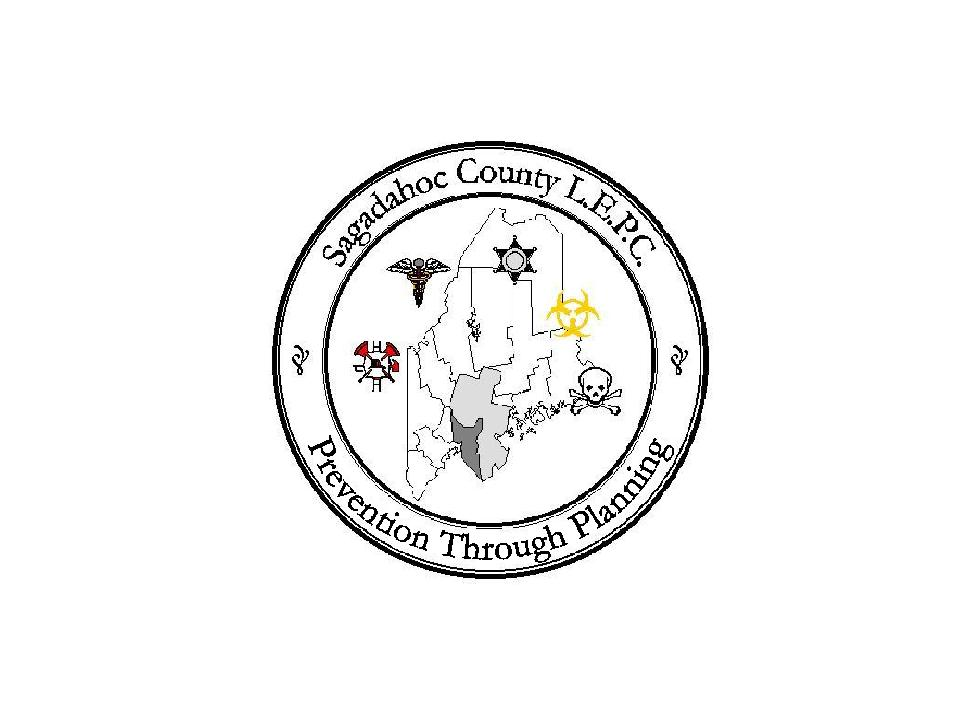 